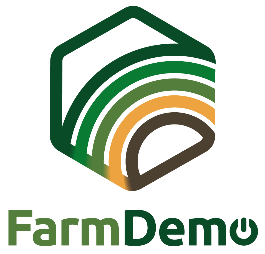 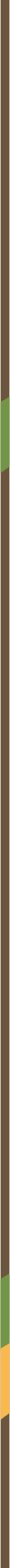 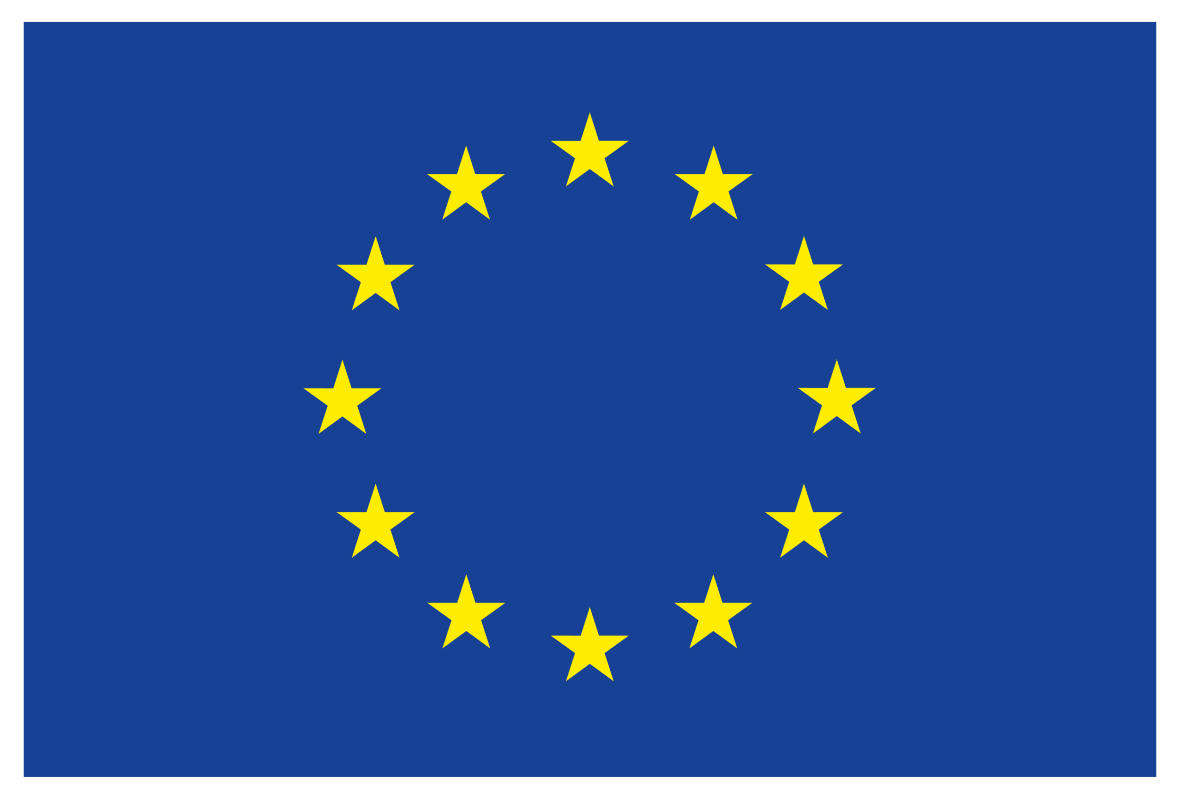 TLAČOVÁ SPRÁVA pre ((napíšte typ predvádzacej akcie - seminár, ukážka, deň na poli, workshop, konferencia, školenie, výlet na pole, atď.)Názov predvádzacej akcie ktorá sa bude konať dňa [dátum predvádzacej akcieDňa dátum predvádzacej akci bola zorganizovaná udalosť typ predvádzacej akcie s názvom: “názov predvádzacej akcie”. typ predvádzacej akcie organizoval/a organizátor/i predvádzacej akcie. 
Na udalosť prišlo …… účastníkov. Boli to ………………………………………………………………………………………………………………………. (popíšte typ účastníkov). Ak to bude relevantné: Udalosť bola organizovaná v názov hostiteľskej farmy/miesta. Účelom typ predvádzacej akcie bolo........................................................................................typ predvádzacej akcie zahŕňal tieto hlavné témy:•   ....................................................................................................................................................................•   ....................................................................................................................................................................Témy prezentoval/a .............................................................................................................................
...........................................................................................................................................................................Počas udalosti vzbudil najväčší záujem ................................................................................................................................................................................................................................................................Fotografie z udalosti:Udalosť bola zorganizovaná v rámci projektu Horizont 2020 NEFERTITI. Organizátorom bol názov strediska v rámci Siete číslo siete “názov siete”. NEFERTITI je jedinečná Sieť (zvolená v rámci Programu Horizont 2020) pozostávajúca z 32 partnerov a koordinovaná organizáciou ACTA. 4-ročný projekt bude ukončený 31. decembra 2021. Celkovým cieľom platformy NEFERTITI je vytvoriť v celej EÚ úzko prepojenú sieť kvalitne špecifikovaných predvádzacích akcií a pilotných fariem určených na vzájomnú výmenu znalostí a vedomostí, vzájomné obohacovanie sa medzi aktérmi a efektívne zavádzanie inovácií do farmárskeho sektora prostredníctvom tzv. peer-to-peer predvádzania nových techník. Vytvorených je celkovo 10 interaktívnych tematických sietí spolu so 45 regionálnymi strediskami predvádzacích farmárov a aktérov pôsobiacich celkovo v 17 krajinách (poradcovia, mimovládne org., priemysel, vzdelávanie, výskumníci a tvorcovia politiky). Ďalšie informácie nájdete na webovej stránke projektu: 
www.nefertiti-h2020.eu.Hlavnými cieľmi Siete číslo siete sú.............................................................................................
..........................................................................................................................................................................Viac informácií o členoch strediska a jeho činnostiach nájdete na: Odkaz na stránku strediska na platforme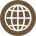 www.nefertiti-h2020.eu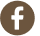 nefertiti.eu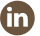 Nefertiti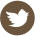 @nefertiti_eu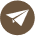 europe@acta.asso.fr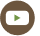 FarmDemo Channel